Sender’s Full NameYour addressDateAddress of the ReceiverDear _____ (Name of the Recipient),I am writing this letter to thank you for constantly checking up on me and taking care of me when I was in the hospital. The past few days have been tough and I could get through the situation only because I had you by my side. I am amazed to know how you have been there with me since the beginning. From my diagnosis to my treatment, you have taken care of me physically and emotionally.This would have been even tougher without you. I am grateful to you for everything you did for me and want to thank you for it. I definitely know how terrible I am as a patient but you never complained of anything. Thank you for doing everything for me and being so patient with me.With Love,_____ (Sender’s Name)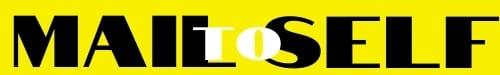 